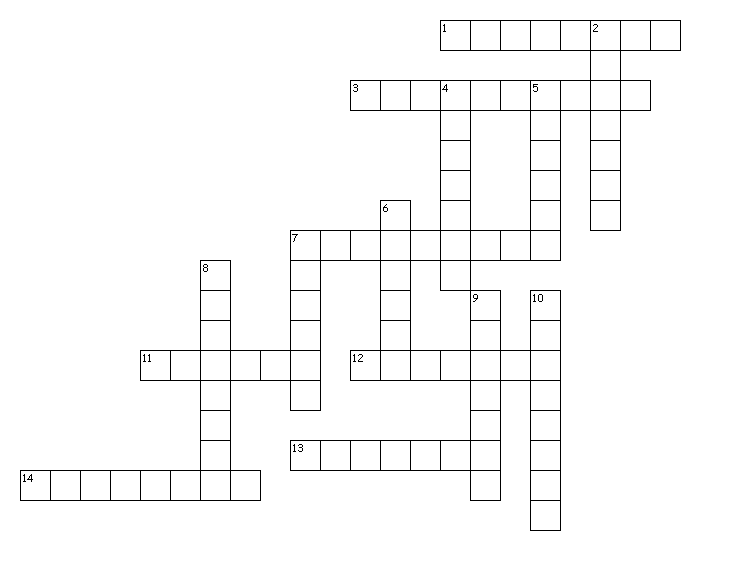 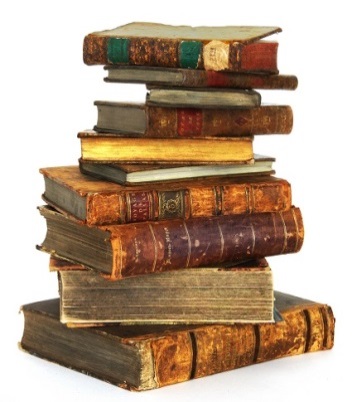 Horizontalement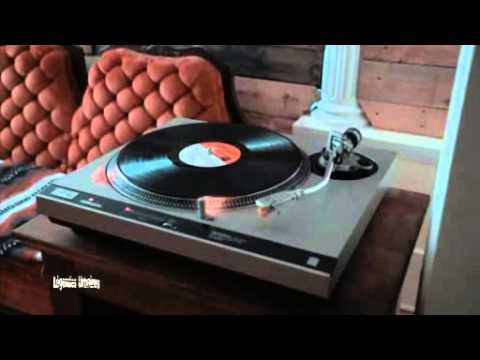 1.  Tous ses livres étaient en plein milieu du ___________.3.  Les _______________ de quelqu’un qui a peur sont réels.7.  Quelqu’un s’était caché dans la pièce ______________.11.  Quelqu’un lui jouait une mauvaise ____________.12.  Il devait faire changer la _____________!13.  Ses livres étaient sortis de l’ _______________.14.  Le gars passait ses journées ____________ à lire et à écrire. Verticalement2.  Son arrivée avait __________ son interlocuteur.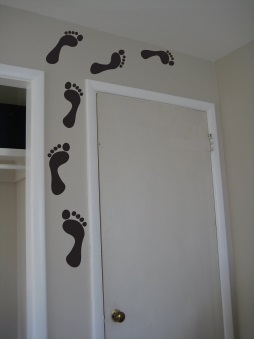 4.  Quelqu’un appuyait sur les touches de son ___________.5.  À un cirque, vous pouvez faire un tour sur un _________.6.  Les voisins ont commencé à faire du __________.7.  L’adjectif du titre de la légende 8.  Sans l’Internet, la théorie du __________ était exclue.9.  Quelqu’un appuyait sur les ___________ de son clavier. 10.  La musique classique jouait à _______________.